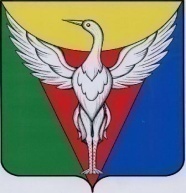 АДМИНИСТРАЦИЯ ПОДОВИННОГО СЕЛЬСКОГО ПОСЕЛЕНИЯОКТЯБРЬСКОГО МУНИЦИПАЛЬНОГО РАЙОНАЧЕЛЯБИНСКОЙ ОБЛАСТИПОСТАНОВЛЕНИЕ  от  23.09.2019 г.  №  73Об утверждении муниципальнойпрограммы  Подовинногосельского поселения« Организация  системы обращения с отходами,в том числе с твердыми коммунальными отходами,на территории Подовинного сельского поселенияОктябрьского муниципального районаЧелябинской области» на 2019 -2021 годыВ целях обеспечения устойчивого экологического развития  Подовинного сельского поселения в области обращения с отходами производства и потребления, охраны окружающей среды и природопользования, в соответствии со статьей 14 Федерального закона от 06.10.2003 № 131-ФЗ "Об общих принципах организации местного самоуправления в Российской Федерации", руководствуясь законодательством Челябинской области, Уставом Подовинного сельского поселения,ПОСТАНОВЛЯЮ:1.Утвердить муниципальную программу «Организация  системы обращения с отходами, в том числе с  твердыми коммунальными отходами, на территории  Подовинного сельского поселения Октябрьского муниципального района Челябинской области» на 2019-2021 годы.2.Настоящее постановление вступает в силу со дня подписания и распространяет правоотношения, возникшие с 01.01.2019 года, и подлежит размещению на официальном сайте администрации3.Контроль исполнения настоящего постановления оставляю за собой. Глава Подовинного сельского поселения                                      В.С.КузьменкоПАСПОРТМуниципальной программы«Организация системы обращения с отходами , в том числе с твёрдыми коммунальными отходами , на территории Подовинного сельского поселения Октябрьского муниципального района Челябинской области» на 2019-2021 годы 1. Приоритеты и цели муниципальной политики, включая характеристику текущего состояния сферы реализации муниципальной программыОдной из основных проблем Подовинного сельского поселения  в экологической сфере является усиливающееся по мере социально-экономического развития района негативное воздействие отходов производства и потребления на состояние окружающей природной среды и всех её компонентов - воздушной среды, водных объектов, почв, лесов.Результатом такого воздействия является загрязнение и деградация природных экосистем,
снижение     биоразнообразия,        ухудшение     состояния     здоровья     населения,     снижение инвестиционной привлекательности и потенциала развития  Подовинного сельского поселения  в целом.Источниками образования твердых коммунальных отходов (далее – ТКО) являются организации и предприятия, население района и объекты инфраструктуры. На долю населения приходится максимальное количество образующихся ТКО. В настоящее время в Подовинном сельском поселении системой сбора и вывоза ТКО охвачена малая часть населения. Планово-регулярный сбор и вывоз ТКО организован только в с.Подовинное. Вне системы сбора ТКО осталось большое количество населённых пунктов поселения, что провоцирует массовое появление несанкционированных свалок. В Подовинном сельском поселении основным способом утилизации ТКО и приравненных к ним отходов производства и потребления является захоронение. На территории поселения  действуют 4 объект размещения ТКО – полигон твердых коммунальных отходов.2. Основная цель и  задачи муниципальной  программы Целью Программы является создание системы обращения с твёрдыми коммунальными отходами на территории Подовинного сельского поселения, позволяющей снизить антропогенную нагрузку на окружающую среду, а так же улучшение санитарного состояния территории района и обеспечение экологической безопасности жителей района.
Для достижения поставленной цели предполагается решение следующей задачи:-   ликвидация несанкционированных объектов размещения ТКО и обеспечение планово-регулярной системой сбора и вывоза ТКО на территории Подовинного сельского поселения.3. Сроки и этапы реализации муниципальной программыМероприятия Программы рассчитаны на реализацию в течение с 2019 года по 2021 год. Отдельные мероприятия носят краткосрочный характер и будут реализованы в течение конкретного временного периода. Значительная часть мероприятий носит системный и переходящий характер и будет реализовываться в течение всего срока действия Программы. Достижение показателей и результатов Программы планируется к 2021 году.4. Система  мероприятий муниципальной программы.Основные мероприятия, в рамках реализации Программы приведены в Приложении 2 к муниципальной  программе «Организация системы обращения с отходами, в том числе с твёрдыми коммунальными отходами, на территории Подовинного сельского поселения Октябрьского муниципального района Челябинской области» на 2019-2021 годы.Мероприятия  Программы финансируются за счет средств:-   областного бюджета;5. Ресурсное обеспечение муниципальной программыФинансирование мероприятий Программы осуществляется за счет средств областного бюджета.Объемы финансирования программы из бюджета муниципального образования носят прогнозный характер и подлежат уточнению.Общий объем финансирования программы на 2019 -2021годы – 104 000,0 руб.том числе:2019 год – 104 000,0 руб.2020 год – 0,0 руб.2021 год – 0,0 руб.При реализации Программы, учитывая продолжительный период ее реализации возможно возникновение рисков, связанных с социально – экономическими факторами, инфляцией и др., что может повлечь выполнение запланированных мероприятий не в полном объеме.В этом случае объемы средств, необходимых для финансирования мероприятий Программы в очередном году, уточняются, и в случае необходимости вносятся соответствующие изменения о бюджете муниципального района на очередной финансовый год и на плановый период и в Программу.6. Организация управления и механизм выполнения  мероприятий муниципальной программыУправление настоящей Программой включает в себя организационные мероприятия, обеспечивающие планирование, реализацию, корректировку и контроль исполнения предусмотренных мероприятий.Механизмы реализации Программы представляют собой скоординированные по срокам и направлениям действия соисполнителей с учетом имеющихся социально-экономических условий. B зависимости от изменения задач на разной стадии исполнения отдельные мероприятия Программы могут быть заменены на другие, в большей степени отвечающие задачам конкретного периода.Основным исполнителем настоящей Программы является:- администрация Подовинного сельского поселения Октябрьского муниципального района.Действия по корректировке, приостановлению или прекращению настоящей Программы осуществляются в соответствии с Порядком разработки, реализации и оценки эффективности муниципальных программ Подовинного сельского поселения, Главным распорядителем бюджетных средств программы является администрация  Подовинного сельского поселения.Бюджетная составляющая программы контролируется в соответствии с законодательством Российской Федерации.Управление реализацией программы, контроль за выполнением намеченных мероприятий, целевое использование выделенных ассигнований осуществляет муниципальный заказчик - администрация Подовинного сельского поселения.Организационное руководство по выполнению программы осуществляет администрация Подовинного сельского поселенияИнформирование общественности о ходе и результатах реализации программы, финансировании программных мероприятий осуществляется путем обнародования.Ответственный исполнитель муниципальной программы несет ответственность за реализацию и конечные результаты муниципальной программы, эффективное использование выделяемых на ее выполнение финансовых средств.Ответственный исполнитель муниципальной программы с учетом выделяемых на реализацию муниципальной программы финансовых средств ежегодно уточняет затраты по программным мероприятиям, механизм реализации муниципальной программы, состав участников программных мероприятий.В процессе реализации муниципальной программы ответственный исполнитель вправе внести изменения в перечни и состав мероприятий, сроки их реализации, а также в объемы бюджетных ассигнований на реализацию мероприятий в пределах утвержденных лимитов бюджетных ассигнований на реализацию муниципальной программы в целом.При внесении изменений в муниципальную программу не допускается:изменение целей и задач, для комплексного решения которых была принята муниципальная программа;изменение целевых показателей, планируемых конечных результатов, приводящих к ухудшению социально-экономических последствий ее реализации.Для обеспечения мониторинга хода реализации муниципальной программы соисполнитель ежеквартально отчитывается о ходе ее выполнения.7. Ожидаемые  результаты реализации муниципальной программыРеализация  Программы будет происходить через систему мероприятий, которые должны обеспечить выполнение поставленных задач и достижение запланированных  целевых показателей.       	Администрации Подовинного сельского поселения Октябрьского муниципального района Челябинской области:организуют реализацию мероприятий, связанных с разработкой (корректировкой)  схем обращения с ТКО   на территории поселения;организуют реализацию мероприятий, связанных с модернизацией инфраструктуры обращения с ТКО (устройство контейнерных площадок, закупка контейнеров, создание площадки временного накопления ТКО не требуется), с проведением  раздельного сбора ТКО и с повышением экологической культуры и степени вовлечённости населения в вопросы  обращения с ТКО.8. Финансово-экономическое обоснование муниципальной программыРасчет затрат на мероприятия муниципальной программы приведены в приложении № 2.9. Методика оценки эффективности муниципальной программыПрогнозируемые конечные результаты реализации Программы предусматривают повышение уровня благоустройства населенных пунктов поселения, улучшение санитарного содержания территорий, экологической безопасности населенных пунктов.В результате реализации системных мероприятий Программы будут получены следующие качественные изменения, несущие позитивный социальный эффект, а именно:снижение количества несанкционированных свалок;-     обеспечение  доступности  услуг  по  сбору  и  вывозу  ТКО  для населения района;-   охват     населённых пунктов планово-регулярной системой сбора и вывоза ТКО, а также повышение   экологической   культуры   и   степени  вовлечённости населения в сферу безопасного обращения с ТКО.Приложение 1Целевые показателив рамках реализации муниципальной программы«Организация системы обращения с отходами, в том числе с твёрдыми коммунальными отходами на территории Подовинного сельского поселения Октябрьского муниципального района Челябинской области» на 2019-2021 годыПриложение 2Перечень                     основных мероприятий, в рамках реализации муниципальной программы«Организация системы обращения с отходами, в том числе с твёрдыми коммунальными отходами на территории Подовинного сельского поселения Октябрьского муниципального района Челябинской области»  на 2019-2021 годыОтветственный исполнительмуниципальной ПрограммыАдминистрация  Подовинного сельского поселенияСоисполнители муниципальной программыотсутствуютПодпрограмма муниципальной программыотсутствуютПрограммно- целевые инструменты муниципальной программыотсутствуютОсновные Цели муниципальной программы Основные  задачи муниципальной программы целевые показатели                    (индикаторы)муниципальной программыЦелью является создание экологически безопасной и экономически эффективной системы обращения с твёрдыми коммунальными  отходами (далее ТКО) на территории Подовинного сельского поселения;Задачи:-совершенствование нормативной правовой и методической базы в сфере обращения с ТКО;-организация системы сбора и вывоза ТКО на территории поселения;-модернизация инфраструктуры обращения с ТКО;-ликвидация стихийных свалок;-создание условий для повышения экологической культуры и степени вовлеченности населения в вопросы обращения с ТКО.Целевые показатели приведены в Приложении1Сроки   и этапы реализации муниципальной программы Муниципальная программа реализуется 2019-2021 годаПрограмма реализуется в один этапОбъёмы и источники финансирования (тыс.руб.)Бюджет  Подовинного сельского поселениявсего–в том числе по годам:2019 год– 104 ,002020 год– 0,002021 год– 0,00Ожидаемые  результаты реализации Программы-обеспечение доступности услуг по сбору и вывозу ТКО для населения поселения;-проведение модернизации инфраструктуры в сфере обращения с ТКО;-повышение экологической культуры и степени вовлеченности населения в сферу безопасного обращения ТКО;-улучшение санитарного состояния территории   Подовинного сельского поселения№ п/пНаименование показателяЕдиница измеренияЗначение показателя на 2019 годВсего на конец реализации Программыв том числе по годамв том числе по годамв том числе по годам№ п/пНаименование показателяЕдиница измеренияЗначение показателя на 2019 годВсего на конец реализации Программы2019202020211.Наличие утвержденной генеральной схемы очистки территории Подовинного сельского поселенияда/нетнетдададада2.Количество разработанных и утвержденных схем обращения с ТКО в поселенииед.011 - -3.Охват населения системой регулярного сбора и вывоза ТКОпроцентов01006015255.Количество контейнерных площадок в поселениишт.027027-6.Количество контейнеров для сбора ТКОшт.0803941-7Количество площадок временного накопления ТКО, обустроенных в соответствии с требования СанПиНшт.0-4--8Наличие несанкционированных свалокшт.0---№ п/пНаименование мероприятийОтветственные исполнителиСтоимость мероприятия и источники финансированияВсего тыс.руб.в т.ч. по годам:в т.ч. по годам:в т.ч. по годам:№ п/пНаименование мероприятийОтветственные исполнителиСтоимость мероприятия и источники финансированияВсего тыс.руб.2019202020211.      2Разработка генеральной схемы очистки территории  Подовинного сельского поселенияАдминистрация Подовинного сельского поселенияБюджет поселения 60,060,0 --2.       Разработка схем обращения с ТКО в поселенииАдминистрация  Подовинного сельского поселенияБез финансирования----3.       Организация и проведение публичных мероприятий, посвященных актуальной проблеме безопасного обращения с ТКО, способствующих экологическому воспитанию населенияАдминистрация Подовинного сельского поселенияБез финансирования----4.      4Обустройство площадок временного накопления ТКО в соответствии с САНПиНАдминистрация Подовинного сельского поселенияБюджет поселения10,010,0--4.      4Обустройство площадок временного накопления ТКО в соответствии с САНПиНАдминистрация Подовинного сельского поселенияОбластной бюджет --  -5.       Осуществление кадастрового учета и оформление прав на земельные участки под контейнерные площадкиАдминистрация Подовинного сельского поселенияБюджет поселения40,040,0 - -6.       Устройство контейнерных площадок в населенных пунктахАдминистрация Подовинного сельского поселенияБюджет поселения290,0290,0--6.       Устройство контейнерных площадок в населенных пунктахАдминистрация Подовинного сельского поселенияОбластной бюджет7.      6Покупка контейнеров  под ТКОАдминистрация Подовинного сельского поселенияБюджет поселения520,0253,5266,5-7.      6Покупка контейнеров  под ТКОАдминистрация Подовинного сельского поселенияОбластной бюджет8.      7Ликвидация несанкционированных свалокАдминистрация Подовинного сельского поселенияБюджет поселения----8.      7Ликвидация несанкционированных свалокАдминистрация Подовинного сельского поселенияОбластной бюджет--